Science (S1-3)Updated Curriculum (2017)Unit 4: Cells, Human Reproduction and HeredityTopic: DNA and HeredityThe Code of DNA(Teacher’s Version)Ms TSANG Mei YuetMs SIU Chi YingPrecious Blood Secondary SchoolScience Education Section, Curriculum Development Institute, Education BureauScience (S1-3)Unit 4: Cells, Human Reproduction and HeredityTopic: DNA and HeredityThe Code of DNA【Learning Objectives】After this learning activity, students should be able to:understand that the instructions encoded in DNA depend on the sequence of bases on the DNA; andrecognise that DNA encodes the instructions that determine our different traits. Activity A: Decode the Morse codeAim : To recognise the common methods of encrypting messages.                    To recognise that instructions encoded in DNA depend on the sequence of bases on the DNA.Materials :Teaching rundown :Suggested answers for the questions in the worksheet:Characteristic of Morse code：3.  Characteristic of DNA coding:4.	 DNA code:The message of gene after decoding is:Activity B: Decode the DNA codeAim: Recognise that DNA encodes the instructions that determine our different traits.Materials:Teaching Process:Summary:Suggested Answers for the activity:Table for the code of DNAThe (                       ) child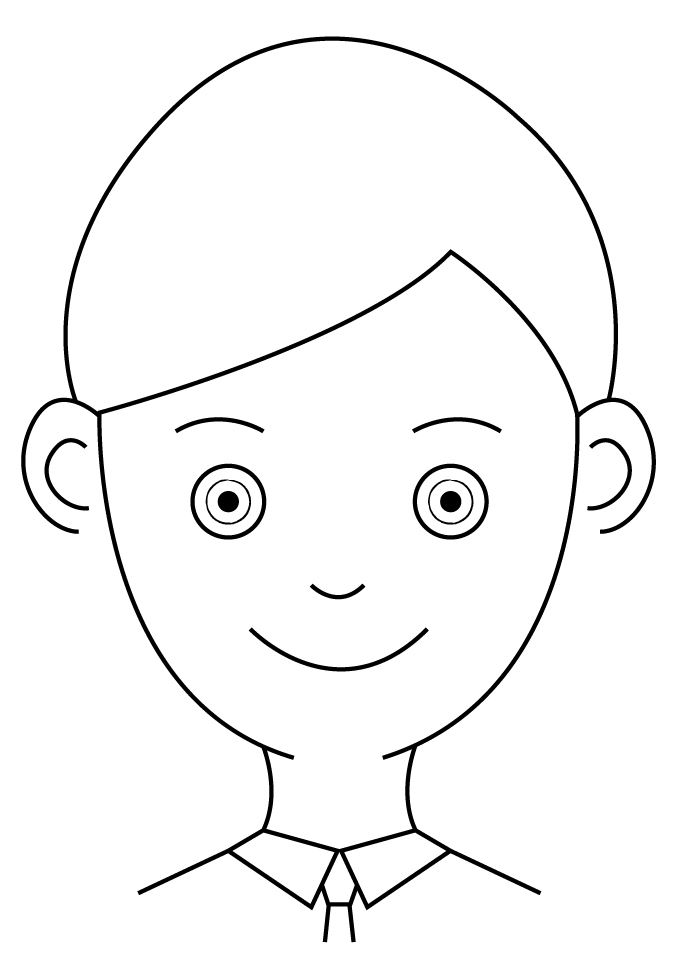 The (                       ) child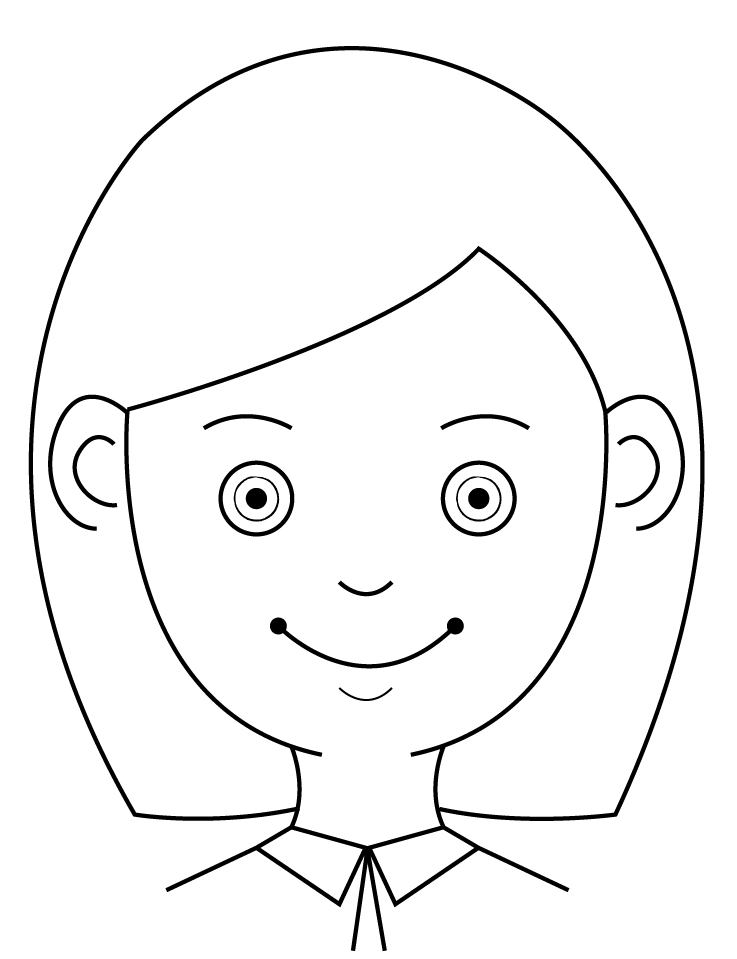 Activity：Decode the DNA codeDNA code for the facial characteristics of the first childFacial characteristic 1:Facial characteristic 2:Facial characteristic 3:Facial characteristic 4:Activity：Decode the DNA codeDNA code for the facial characteristics of the second childFacial characteristic 1:Facial characteristic 2:Facial characteristic 3:Facial characteristic 4:Activity：Decode the DNA codeDNA code for the facial characteristics of the third childFacial characteristic 1:Facial characteristic 2:Facial characteristic 3:Facial characteristic 4:Activity：Decode the DNA codeDNA code for the facial characteristics of the fourth childFacial characteristic 1:Facial characteristic 2:Facial characteristic 3:Facial characteristic 4:Activity：Decode the DNA codeDNA code for the facial characteristics of the fifth childFacial characteristic 1:Facial characteristic 2:Facial characteristic 3:Facial characteristic 4:Activity：Decode the DNA codeDNA code for the facial characteristics of the sixth childFacial characteristic 1:Facial characteristic 2:Facial characteristic 3:Facial characteristic 4:Activity：Decode the DNA codeDNA code for the facial characteristics of the seventh childFacial characteristic 1:Facial characteristic 2:Facial characteristic 3:Facial characteristic 4:Activity：Decode the DNA codeDNA code for the facial characteristics of the eighth childFacial characteristic 1:Facial characteristic 2:Facial characteristic 3:Facial characteristic 4:Activity：Decode the DNA codeThe DNA code for some facial characteristics Worksheet Worksheet One per studentA table for the code of DNA (Appendix 1)A table for the code of DNA (Appendix 1)One per studentA circuit board with the following components connected in series (battery, switch, buzzer / light bulb)A circuit board with the following components connected in series (battery, switch, buzzer / light bulb)For teacher’s demonstrationVideo clip ‘TVB news today music’ (Play the first 25 sec)(https://www.youtube.com/watch?v=8ddEmFkROa8)(https://www.youtube.com/watch?v=8ddEmFkROa8)Video clip ‘The Morse code of TVB’s ‘News Today’’ (Duration: 1 min 5sec) (https://www.youtube.com/watch?v=u493fX2hYgU) (https://www.youtube.com/watch?v=u493fX2hYgU) 1.Divide the class into groups of 4.2.Play the video ‘TVB news today music’ to arouse students’ interest.3.Play the video ‘The Morse code of TVB’s ‘News Today’ to let the students to know about one of the applications of the Morse Code.4.The teacher delivers a message in Morse Code to the students using the buzzer / light bulb. Ask the students to decode the messages into English alphabets with reference to the Morse Code Table below.A‧－H‧‧‧‧O－ － －U‧‧－B－‧‧‧I‧‧P‧－ －‧V‧‧‧－C－‧－‧J‧－ － －Q－ －‧－W‧─ ─D－‧‧K－‧－R‧－‧X－‧‧－E‧L‧－‧‧S‧‧‧Y－‧－ －F‧‧－‧M－ －T－Z－ －‧‧G─ ─‧N－‧(The Morse code of each English letter is composed of different numbers and sequence of two symbols, ‘－’ and ‘‧’. To encrypt a message with the Morse code, you need to find the relevant code of the English alphabet according to the Morse Code Table, then close the switch of the circuit to let the buzzer buzz or the light bulb to light up for 1 second for the symbol ‘‧’, and for 3 seconds for the symbol ‘－’). 5.Discuss with the students to infer the characteristic of the Morse Code and let them to write it down in their worksheets.6.The teacher introduces the DNA code and its characteristics.7.With reference to the ‘Code of DNA Table’, the students decode the messages given by the teacher into English words. only 2 symbolsthe symbols can be repeatedvarious lengthEvery___3___bases make up one unit.All bases will only be read ___once___.AAACTGGGATTCATTCGCTTCATTCGCGAATGTCGCGAATTATTACATACCATACGTThis is an appleA table for the decoding the DNA (Appendix 1) One per studentA face outline diagram (Appendix 2)One per group (May randomly choose a boy face or a girl face for each group)A sheet with some facial characteristics of one of the family members written in ‘DNA code’ (Appendix 3 a-h)One unique copy for each groupThe DNA code for some facial characteristics  (Appendix 4)For teacher’s referenceVideo ‘Variations among Humans’Chapter 1 of ETV programme ‘DNA The Book of Life’ (Duration: 1min 47 sec)(https://www.hkedcity.net/etv/resource/6092727039)Video ‘Variations among Humans’Chapter 1 of ETV programme ‘DNA The Book of Life’ (Duration: 1min 47 sec)(https://www.hkedcity.net/etv/resource/6092727039)1.Divide the class into groups of 4.2.Each group will be given a sheet with some facial characteristics of one of the family members written in ‘DNA code’ (Appendix 3).  (Teachers may also arrange the content of appendix 3 themselves by making reference with Appendix 4)3.With reference to the table for decoding the DNA (Appendix 1), the students have to find out the facial characteristics of the family member of their group and write down the characteristics in the spaces under the relevant DNA codes.4.The students then have to draw the characteristics on the face outline diagram provided.5.Each group displays their own face outline diagram to show the variations of the facial characteristics. 6.Play the video ‘Variations among Humans’ for summary.1.DNA encodes the instructions that determine our different traits.2.The instructions encoded in DNA depend on the sequence of bases on the DNA.3.Individual variations in humans are resulted from the variations in DNA base sequence.Facial characteristicsFacial characteristicsFacial characteristicsFacial characteristics3aThe first childHave blue eyesDo not have dimplesHave attached earlobesHave a cleft chin3bThe second childHave blue eyesHave dimplesHave attached earlobesHave an uncleft chin3cThe third childHave brown eyesHave dimplesHave free earlobesHave an uncleft chin3dThe fourth childHave blue eyesDo not have dimplesHave free earlobesHave an uncleft chin3eThe fifth childHave brown eyesDo not have dimplesHave free earlobesHave an uncleft chin3fThe sixth childHave brown eyesHave dimplesHave attached earlobesHave a cleft chin3gThe seventh childHave blue eyesHave dimplesHave attached earlobesHave a cleft chin3hThe eighth childHave blue eyesHave dimplesHave free earlobesHave a cleft chinSTARTSPACESTOPAIRBJSCKTDLUEMVFNWGOXHPYQZDNA code(Base sequence):I haveAfter decoding:I haveDNA code(Base sequence):I do not haveAfter decoding:I do not haveDNA code(Base sequence):I haveAfter decoding:I haveDNA code(Base sequence):I haveAfter decoding:I haveDNA code(Base sequence):I haveAfter decoding:I haveDNA code(Base sequence):I haveAfter decoding:I  haveDNA code(Base sequence):I haveAfter decoding:I haveDNA code(Base sequence):I haveAfter decoding:I haveDNA code(Base sequence):I haveAfter decoding:I haveDNA code(Base sequence):I haveAfter decoding:I  haveDNA code(Base sequence):I haveAfter decoding:I haveDNA code(Base sequence):I haveAfter decoding:I haveDNA code(Base sequence):I haveAfter decoding:I haveDNA code(Base sequence):I do not haveAfter decoding:I do not haveDNA code(Base sequence):I haveAfter decoding:I haveDNA code(Base sequence):I haveAfter decoding:I haveDNA code(Base sequence):I haveAfter decoding:I haveDNA code(Base sequence):I do not haveAfter decoding:I do not haveDNA code(Base sequence):I haveAfter decoding:I haveDNA code(Base sequence):I haveAfter decoding:I haveDNA code(Base sequence):I haveAfter decoding:I haveDNA code(Base sequence):I haveAfter decoding:I haveDNA code(Base sequence):I haveAfter decoding:I haveDNA code(Base sequence):I haveAfter decoding:I haveDNA code(Base sequence):I haveAfter decoding:I haveDNA code(Base sequence):I haveAfter decoding:I haveDNA code(Base sequence):I haveAfter decoding:I haveDNA code(Base sequence):I haveAfter decoding:I haveDNA code(Base sequence):I haveAfter decoding:I haveDNA code(Base sequence):I haveAfter decoding:I haveDNA code(Base sequence):I haveAfter decoding:I haveDNA code(Base sequence):I haveAfter decoding:I haveFacial characteristicsDNA code (Base sequence)blue eyesbrown eyesdimplesattached earlobesfree earlobesa cleft chinan uncleft chin